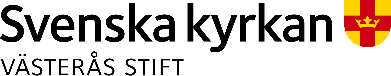 Riks- och stiftskollekter 2022Rikskollekter fastställda av Kyrkostyrelsens arbetsutskott 2021-04-21 (rättad 20 augusti) och stiftskollekter fastställda av Domkapitlet i Västerås stift 2021-08-17.R = Rikskollekt, S = Stiftskollekt, F = FörsamlingskollektDatumSön- eller helgdagÄndamål JANUARI1 januariI Jesu namnNyårsdagenF2 januariGuds husSön. e. nyårF6 januariGuds härlighet i KristusTrettondedag julRAct Svenska kyrkan (slut julkampanjen)9 januariJesu dop1 sön. e. trettondedagenSStiftelsen Sundborns gamla prästgård16 januariLivets källa2 sön. e. trettondedagenF23 januariJesus skapar tro3 sön. e. trettondedagenRSvenska Bibelsällskapet30 januari
Jesus är vårt hopp4 sön. e. trettondedagenRSvenska Kyrkans UngaFEBRUARI6 februariUppenbarelsens ljusKyndelsmässodagen(Jungfru Marie kyrkogångsdag)SVästerås stifts kyrkosångsförbund13 februariNåd och tjänstSeptuagesimaSVänstiftsarbetet med Lebombo stift i Mocambique 50 %, Vänstiftsarbetet med Karagwe stift i Tanzania 50 %20 februariDet levande ordetSexagesima (reformationsdagen)F27 februariKärlekens vägFastlagssöndagenRAct Svenska kyrkan 
(start fastekampanjen)MARS2 marsBön och fastaAskonsdagenF6 marsPrövningens stund1 sön. i fastanSS:t Lukas i Falun och Västerås 50 %, 
Ung Kyrkomusik i Västerås stift 50 %13 marsDen kämpande tron2 sön. i fastanF20 marsKampen mot ondskan3 sön. i fastanRAct Svenska kyrkan 
(del av fastekampanjen)27 marsGuds mäktiga verkJungfru Marie bebådelsedagRSvenska Kyrkans Unga 50 %Sveriges Kyrkosångsförbund 50 %APRIL3 aprilFörsonaren5 sön. i fastanSKristna fredsrörelsen 33 %, Asylrättscentrum 33 %, SKUT-rådet i Västerås stift 33 %10 aprilVägen till korsetPalmsöndagenRAct Svenska kyrkan14 aprilDet nya förbundetSkärtorsdagenF15 april KorsetLångfredagenF17 aprilKristus är uppståndenPåskdagenSFinnåkers kursgård18 aprilMöte med den uppståndne Annandag påskRAct Svenska kyrkan24 aprilPåskens vittnen2 sön. i påsktidenFMAJ1 majDen gode Herden3 sön. i påsktidenREFS8 maj Vägen till livet4 sön. i påsktidenF15 maj Att växa i tro5 sön. i påsktidenRSveriges kristna råd22 maj Bönen Bönsöndagen F26 maj Herre över alltingKristi himmelsfärds dag RSvenska Kyrkans Unga 50 %SALT- Barn och unga i EFS 50 %29 maj Hjälparen kommerSön. f. pingst RAct Svenska kyrkanJUNI5 juni Den heliga Anden PingstdagenF6 juni Andens vind över världenAnnandag pingst F12 juni Gud - Fader, Son och AndeHeliga trefaldighets dag(missionsdagen)RAct Svenska kyrkan19 juni Vårt dop1 sön. e. trefaldighet F25 juniSkapelsenMidsommardagen F26 juniDen Högstes ProfetDen helige Johannes Döparens dag FJULI3 juli Förlorad och återfunnen3 sön. e. trefaldighetRAct Svenska kyrkan10 juliAtt inte döma4 sön. e. trefaldighet F17 juli Sänd migApostladagenRAct Svenska kyrkan24 juli Efterföljelse6 sön. e. trefaldighetF31 juliJesus förhärligadKristi förklarings dagRSvenska kyrkan i utlandetAUGUSTI7 augustiAndlig klarsyn8 sön. e. trefaldighet F14 augustiGoda förvaltare 9 sön. e. trefaldighet SVästerås stifts fond för nödbistånd 50 %, Kyrkans SOS 50 %21 augusti Nådens gåvor10 sön. e. trefaldighet RHela Människan28 augusti Tro och liv11 sön. e. trefaldighet FSEPTEMBER4 september Friheten i Kristus12 sön. e. trefaldighetF11 september Medmänniskan13 sön. e. trefaldighetRDiakoniinstitutionerna18 september Enheten i Kristus14 sön. e. trefaldighetREkumenisk rikskollekt, (Kyrkornas världsråd)25 september Ett är nödvändigt15 sön. e. trefaldighetFOKTOBER2 oktoberÄnglarnaDen helige Mikaels dagRSvenska kyrkan i utlandet (start insamlingsperiod)9 oktoberLovsångTacksägelsedagenRSveriges Kyrkosångsförbund16 oktoberAtt lyssna i tro18 sön. e. trefaldighetF23 oktoberTrons kraft19 sön. e. trefaldighetRAsylrättscentrum30 oktoberAtt leva tillsammans20 sön. e. trefaldighet SVänstiftsarbetet med Lebombo stift i Mocambique 50 %, Vänstiftsarbetet med Karagwe stift i Tanzania 50 %NOVEMBER5 novemberHelgonen Alla helgons dag RSvenska kyrkan i utlandet (slut insamlingsperiod)6 novemberVårt evighetshopp Sön. e. alla helgons dag(alla själars dag)F13 novemberVaksamhet och väntanSön. före domsöndagenRAct Svenska kyrkan20 novemberKristi återkomstDomsöndagenF27 novemberEtt nådens år1 sön. i adventRAct Svenska kyrkan (start julkampanjen)DECEMBER4 decemberGuds rike är nära2 sön. i adventSStiftelsen Stiftsgården i Rättvik11 decemberBana väg för Herren3 sön. i adventRSvenska Kyrkans Unga18 decemberHerrens moder4 sön. i adventRAct Svenska kyrkan (del av julkampanjen)25 decemberJesu födelseJuldagenSSvenska Kyrkans Unga i Västerås stift26 decemberMartyrernaAnnandag jul(den helige Stefanos dag)RAct Svenska kyrkan (del av julkampanjen)